YAHYA KEMAL İLKOKULU2021/2022 EĞİTİM ÖĞRETİM YILI BRİFİNG DOSYASIOKULUN /KURUM FOTOĞRAFI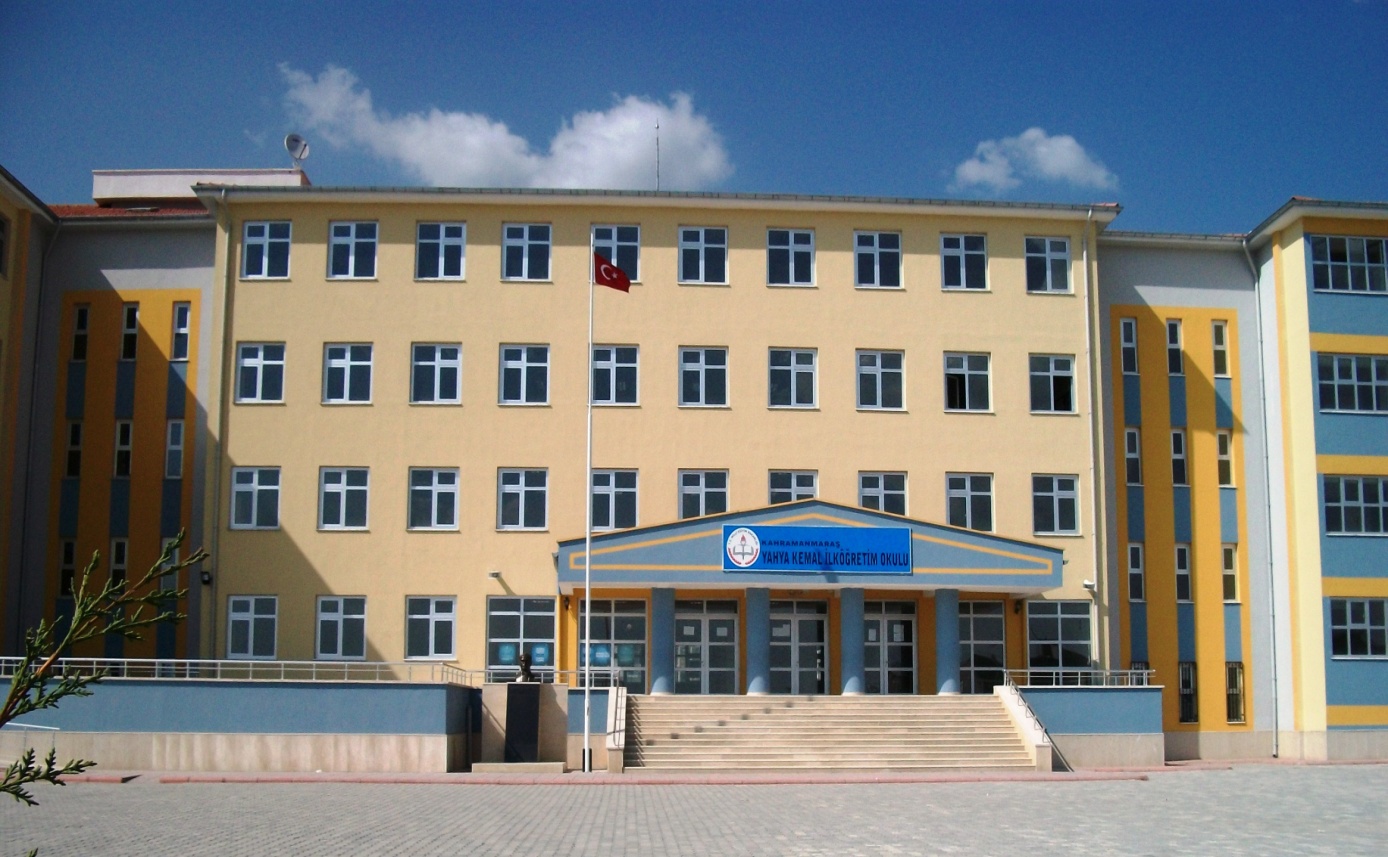 OKULUN/KURUMUN TARİHÇESİ:Okulumuz Yahya Kemal İlköğretim Okulu 2011 yılında Kanuni Mahallesinde açılmıştır. 	Okulumuzda açıldığı ilk yıl normal eğitim olarak başlamış ve şu anda ikili eğitim yapılmaktadır.  2020–2021 Eğitim-Öğretim yılında 1475 öğrenciden 165 yabancı uyruklu öğrenci bulunmaktadır. Öğrenci sayısının fazla artmasındaki en önemli etken mahallemizdeki yapılaşmanın hızlı bir şekilde devam ediyor olması ve göç alanı olarak görülmesinden kaynaklanmaktadır.Okulumuzun bulunduğu mahalle kanuni mahallesi olmasına rağmen hinterlanda alanı Yahya Kemal Mahallesi sınırlarını içermektedir. Burada yaşayan mahalle sakinlerinin aile nüfuslarının kalabalık olmasından dolayı öğrenci sayısı da bu oranda artmaktadır. Şehrimizin nüfusunun artmasıyla beraber Yahya Kemal Mahallesi de okulunda açılması ile alt yapı hizmetleri de hız kazanmıştır. Mahalle müstakil bahçeli evlerden oluşan bir mahalledir. Sanayi sitesine yakın bir konumdadır.Okula gelen öğrencilerin %70’ı dar gelirli, %30‘u da işsizlerden oluşmaktadır. İşsizlerin de büyük çoğunluğunu göçebe insanlar oluşturmaktadır. 	Okulumuzda, 1 kütüphane, 31 derslik 1 müdür odası, 3 müdür yardımcı odası, 1 öğretmenler odası, rehberlik odası,  hizmetli odası, 1 adet bilgisayar odası (donanımsız), ; bordum katta  spor odası, bay öğretmen ve öğrenci için giyinme odası , bayan öğretmen ve öğrenci için giyinme odaları; zemin katta kantin, revir ve muayene odası, mutfak ofisi, zemin katta özürlü wc ve her  katta temizlik odaları, santral odası havalandırma  odası,  sığınak teknisyen ve kaloriferci odaları  bulunmaktadır.	Okulumuzda 24 saat 12 güvenlik kamerası ile kayıt yapılmaktadır.YAHYA KEMAL İLKOKULUSOSYAL, KÜLTÜREL VE SPORTİF FAALİYETLERDE BAŞARILARIMIZ1-Okulumuzda öğrencilerimiz için: Spor kursları (Judo, Güreş) Satranç Kursu, Destek Eğitim Kursları, Kur’an Kursu2-Velilere yönelik olarak Makine Nakışı ile Giyim Kursları3-Futbol ve Satranç Turnuvaları4-Yemekte Denge Eğitimi Projesi kapsamında İyi Uygulamalar Yarışması Türkiye Birinciliği.5-2017-2018 Eğitim - Öğretim yılı  KADEP İlçe derecesi6- 2017-2018 Eğitim-Öğretim yılı ”Eğitimde İyi Örnekler” projesi kapsamında okulumuz İl 1. olmuştur.7-2017-2018 Eğitim-Öğretim döneminde Türkiye Kas Hastalıkları Derneği (KASDER)´i tarafından düzenlenen 3.Ulusal "Engelsiz Bir Dünya İçin" konulu resim yarışmasında  İrem Kaba Türkiye´de ilk 10´a girdi.8-’Suya Dair Her Şey’’ konulu Resim Yarışmasında İlkokulumuz  3. Sınıf Öğrencisi Muhammed Ali Gümüşoluk, Türkiye birincisi oldu.9- Yemekte Denge Eğitimi Projesi kapsamında 4. Sınıflar arası Resim Yarışması İl Birinciliği.10-Harita Genel Komutanlığı Dünya Harita Yarışması Teşekkür Belgesi,11-2017 yılında yine ‘’Yemekte Denge’’ konulu resim yarışmasında İl ikinciliği ve üçüncülüğü,12-Kahramanmaraş Çevre Kirliliği konulu resim yarışması İl ikinciliği,13-Portakal Çiçeği Sanat Kolonisi’nin Engelli öğrencilere yönelik Ulusal yarışmada Teşekkür Belgesi,14-2018 yılında Yeşilay’ın düzenlemiş olduğu ‘’Bağımlılık’’ konulu resim yarışmasında İl birinciliği, 15-Yaratıcı Çocuklar Derneği ‘’Sanat’’ konulu karikatür yarışması sergilenmeye değer en iyi üçüncü eser dereceleri elde edilmiştir.16-MEB Yenilikçilik Ödüllerine 6 proje ile katılım sağlanmıştır.17-Atık Pil toplama İl birinciliği      18-Beyaz bayrak 19-Beslenme dostu okul20-Ufka Yolculuk bilgi ve kültür yarışmaları il dereceleri21- 2019 yılının KADEP çerçevesinde en değerli ilkokulu seçildik.22- 2019 yılının Eğitimde Model Uygulamaları il geneli ilk 10’da iki projemiz(Geleceği Tasarlıyorum, Düşünerek İzliyorum) var.23- Sosyal Gayretler Ödülü 24-2019 yılının Yılın Öğretmeni okulumuzdan seçildi.25- 2019 Eğitimde Model Örnekler İl Birinciliği26- 2021 Yılı E-Twinning Okulu Etiketi Ödülü27- 2021 Yılı Atık Pil Toplama Teşekkür Belgesi28- 2020 Yılı E-Twinning Ulusal Kalite Etiketi29- 2020 Yılı Codeweek Haftası Teşekkür Belgesi30- 2019 Yılı Şehirler Ve Kokular Projesinde İlimizin Temsili31- 2019 Yılı 81 Şehir, 81 Battaniye  E-Twinnig Projesinde İlimizin Temsili32- 2021 Yılı Eğitimde Model Örnekler İl Birinciliği Ve Beratı33- Vefa Destek Grubu Teşekkür BelgesiOKULUMUZDA YÜRÜTÜLEN PROJELERGözetimsiz Sınav Uygulaması Türkiye’nin Minik Kalemleri Yahya Kemal’de Yedi Güzel Adam Yedi Güzel Güzel Şiir Okuyan Küçük İnsan Zevkle Okuyoruz Z Kütüphane Ata Sporumuzda Aktifiz Ayın Parlayan Yıldızları Bana Kitabımı Öğretirmisin? Ben Anadoluyum Çizgi Dünyası Çocuklar Müzeye Gidemiyorsa Müze Çocuklara Gelir Değerlerimiz Başımız Üstünde Dezavantajlı Öğrencilerimiz Avantajlı Dünyayı İyilik Kurtaracak Ekmek Nimettir, Yeri Çöp Değildir E Twinning Projelerinde Biz De Varız Haydi Çocuklar Camiye Her Ay Bir Tiyatro Kodlayarak Öğreniyorum Küçük Fırçalar, Büyük Resimler Mahremiyeti-Sınırlarımı Koruyorum Mesajınız Var Mevlana Bir İnci Millİ Bilinç Kazandırma Minik Kalpler Gazi Dedelerini Ağırlıyor Minik Mucit İş Başında Sınıfın Süper Kahramanı Sınıflar Arası Futbol Turnuvası Spor Yapıyorum Sağlıklı Yaşıyorum Sütümü Severek İçiyorum, Süt Kutularını Değerlendiriyorum Tasarruf Yap Ülken Kazansın Teneffüslerde De Öğreniyorum Yahya Kemal İlkokulu Benimle Okur Musun? Yahya Kemal’de Yetimler MutluYarın Mutlu Olabilmek İçin Bugün Davranışlarımı Değiştiriyom Barış MANÇO Bizimle Çantamda Atık KalmasınFen, Mühendislik Ve Girişimcilik UygulamalarıGeleceğimizi Aydınlatalım, Televizyonları KarartalımGökten Üç Elma DüşmüşGözetmensiz SınavKodlama AlanımMinik Yüreklere Kıvılcım OlOkulumun Şairini YaşatıyorumOrtaokulun İlk Gününü İlkokulumda YaşıyorumResfebelerle Güzel ÜlkemTohum KardeşimZayıfım Zindeyim MutluyumDijital DünyamBilinçli Veliler, Bilinçli NesillerUzaktan da Değerlerimle DeğerliyimCanlı Dersim, Sürpriz YumurtamKodlama AlanımEğitim ve Spor El Ele, Sağlıklı Bir GeleceğeKodlama Mükemmeliyetçilik ÖdülüeTwinning İl TemsilleriKağıdın Geleneksel Geri Dönüşümü81 İl 81 Masal 81 Battaniye (İlimizi 23 Nisan Törenlerinde temsil ediyoruz.)Haydi Sen de OynaHappiness İn My HandsBenim BölgemKritik Analitik DüşünüyorumYarın Mutlu Olmak için Bugün Davranışlarımı düzeltiyorum.İyilik Engel TanımazHaydi hep birlikte gelişelim.Harezmi Eğitim ModeliTelevizyonumu kapatıyorum, Geleceğimi aydınlatıyorum.Z KütüphaneStem SınıfıOKULUN/KURUMUN ÖZELLİKLERİ:Okulumuzun Bina Durumu: Eğitim- Öğretim faaliyetlerimizin sürüldüğümüz bina 4 katlıdır. Binanın Özellikleri: Tuğla betonarme ve çatılıdır. 1)Bina Bölümleri: 4 katlı binada (31 derslik ,1 Arşiv, 3 İdari Oda, 2     depo,2 öğrenci soyunma odası,2 öğretmen soyunma odası, Müdür odası ve Müdür yrd.    Odası,  1 Kütüphane   Depo-Ambar-Arşiv: 3(arşiv)Spor Salonu: Yokİdari Oda:4Sosyal faaliyetler için ayrılmış yer: Gösteri salonunda yeterli ve uygun sahne mevcuttur.Bilgisayar sınıfı: mevcut değil.Okul Bahçesi durumu: Yeşil alan çalışması yapılmaya çalışılıyor. Bahçeye çeşitli oyun alanları yaptırılmıştır.3.BÖLÜMOKUL /KURUM BİNA DURUMUOKUL FİZİKİ DONANIM DURUMU4.BÖLÜMOKUL/KURUM YÖNETİCİ DURUMUOKUL/KURUM ÖĞRETMEN DURUMUOKUL/KURUM PERSONEL DURUMU5. BÖLÜMÖĞRENCİ DURUMUİLKOKULHALK EĞİTİM AÇILAN KURS SAYISI: Okulumuzda Üç satranç, okullar hayat bulsun projesi kapsamında bir makine nakışı  kursu açılmıştır.KATILAN ÖĞRENCİ SAYISI: 250EĞİTİM ÖĞRETİME YARDIMCI FAALİYETLEROKULUMUZUN İHTİYAÇLARI3- Okulumuzun bulunduğu çevre ilimizin güvenlik açısından en dezavantajlı bölgesidir. Bu nedenle güvenlik önlemlerinin artırılması gerekmektedir.4- Mahallemizde çocukların ve gençlerin faydalanacağı oyun alanları olmaması nedeniyle internet kafeler yaygınlaşmıştır. Gençlik ve Spor Müdürlüğü veya belediyemiz mahalleye acilen spor alanları ve yeşil alanlar yapılması gerekmektedir.5- Mahalle sakinlerine yönelik paydaş kurumların veliler için eğitim seminerleri düzenleyerek mahallenin soysa- kültürel düzeyini geliştirmeleri gerekmektedir.6- Öğrenci velilerimizin bir kısmı mevsimlik işçi olarak yaşamlarını sürdürmektedir. Bu velilerimizin öğrencileri uzun süre devamsızlık yapmak durumunda kalmaktadır. Bu durum da eğitim başarımızı olumsuz etkilemektedir. Bu durumdaki öğrencilerimizin PİYO veya YİBO’lara yerleştirilmeleri halinde bu dezavantaj ortadan kalkabilir. 7-Okulun çevresine içerisinde spor alanlarının da olduğu park yapılması.Kurum Müdürleri Kronolojisi: (2011-2015) BEKİR GÜNEŞLİCE)(2015-2015) MUSTAFA KURT)(2015-……..) HÜSEYİN YILMAZ)                                                  OKUL BİLGİ FORMU                                                  OKUL BİLGİ FORMUOKULUN YASAL ADIYAHYA KEMAL İLKOKULUBÜYÜKLÜK (ÇALIŞAN SAYISI)70ADRES:Kanuni Mah. Milcan Caddesi No:60 Dulkadiroğlu/K.MaraşVERGİ NUMARASI:4840782832İLÇE/İLDulkadiroğlu/KahramanmaraşPOSTA KODU46200TELEFON(344)2321051FAX-Okul Müdürü Adı SoyadıHüseyin YILMAZOkul Müdürü TC17450170252Okul Müdürü e-mailyilmazhuseyin46@hotmail.comOkul Müdürü cep Telefonu5055335313Okul resmi meb-mail adresi754315@meb.k12.trOkul Web Adresihttps://yahyakemal46.meb.k12.tr/Projeden sorumlu olacak personelin (İrtibat Kişisinin Adı soyadı)Hüseyin YILMAZTC kimlik nosu:17450170252İş Tlf:03442321051Cep Tlf:5055335313e-maili:yilmazhuseyin46@hotmail.comMüdür YardımcısıEyüp DİLİKMüdür YardımcısıHasan KESİCİMüdür YardımcısıGamze YALÇINKAYAÖğretim ŞekliİkiliTüm bölümlerde toplam Öğrenci sayıları1429 (165 öğrencimiz yabancı uyruklu)Hizmete Giriş Tarihi2011Yüzölçümü1418Isınma DurumuKalorifer (Doğalgaz)Okulun geçmiş yıllarda kabul edilen  ABErasmus+  veya hibe proje tecrübesi(var ise ismi, yılı, bütçesi vb.) Okulun yasal misyonu, vizyonu,  Vizyon:Eğitim öğretim kalitesiyle farklı, gözde ve lider bir okul olmak.Misyon:Çağdaş eğitimin ışığında kendine güvenen, kendine ve topluma faydalı olan, insanı ön planda tutan mutlu bireyler yetiştirmek.Okulun kaç yılında kurulduğu ve tarihi geçmişiOkulumuz Yahya Kemal İlkokulu 2011 yılında Kanuni Mahallesinde açılmıştır.Okulumuzda ikili eğitim yapılmaktadır. Mevcut  1429 öğrenciden, 165’i yabancı uyruklu öğrenci oluşturmaktadır.  Öğrenci sayısının fazla artmasındaki en önemli etken mahallemizdeki yapılaşmanın hızlı bir şekilde devam ediyor olması ve göç alanı olarak görünmesinden kaynaklanmaktadır.Okulumuzun bulunduğu mahallesi Kanuni Mahallesi olmasına rağmen hinterlant alanı Yahya Kemal sınırlarını içermektedir. Burada yaşayan mahalle sakinlerinin aile nüfuslarının kalabalık olmasından dolayı öğrenci sayısı da bu oranda artmaktadır. Mahalle müstakil bahçeli evlerden oluşan bir mahalledir. Sanayi sitesine yakın bir konumdadır.Okula gelen öğrencilerin %95 i dar gelirli %5 i da işsizlerden oluşmaktadır. Binanın Açık ve kapalı alanı,Sınıf ve atölye sayıları1918 Metrekare kapalı alan, 7 dönüm açık alan31 DerslikOkulun tanıtımı, hakkında açıklayıcı diğer bilgiler(Sergi ve fuar çalışmaları, Var ise işletmeler, STK lar  bölgeyle yapmış olduğu diğer işbirlikleri, İstihdam amaçlı Açılan kurslar, İşkur-Kosgep vb. örnekleri, beceri yarışmaları, beceri tabanlı yarışmalar, diğer okul ve kurumlarla işbirlikleri, bölgesel ve ulusal çalışmaları )Başarılarımız2021 Yılı Eğitimde Model Örnek Projesi İl Birinciliği ve Beratı Vefa Destek Grubu Teşekkür Belgesi 2021 Yılı Atık Pil Toplama Teşekkür Belgesi 2020 Yılı e Twinning Ulusal Kalite Etiketi 2020 Yılı Codeweek Haftası Teşekkür Belgesi KADEP Kapsamında En Değerli Okul Seçildik. Sosyal Gayretler Ödülü 2019 Yılın Öğretmeni Okulumuzdan Seçildi 2019 Yılı Eğitimde Model Örnek Projesi Birincisi2021 e Twinning Okulu Etiketi Ufka Yolculuk Bilgi ve Kültür Yarışmaları İl Dereceleri Okulumuzdan Temiz Okul Belgesi Sıfır Atık Belgesi Beslenme Dostu Okul Beyaz Bayrak SertifikasıŞehirler ve Kokular Projesinde İl Temsilciliği 81 İl 81 Battaniye e-TwinnigPorjesinde İlimizin Temsili 2019 Yılı Eğitimde Model Örnekler Projesinde İlk 10'da 2 projemiz Yer Aldı. Sağlıklı Nesil Sağlıklı Gelecek Resim Yarışmasında İl Birinciliği  Uyum Sınıfı Öğrencimiz Şiir Yarışmasında İl 1.si Oldu. Sanat Konulu Karikatür Yarışmasında 3.Olduk Atık Pil Toplama İl Birinciliği Bağımlılık Konulu Yarışmada İl Birinciliği Aldık Suya Dair Her Şey'' konulu Resim Yarışmasında Türkiye 1. Olduk Harita Genel Komutanlığı Dünya Harita Yarışması Teşekkür Belgesi Aldık ''Yemekte Denge'' Konulu Resim Yarışmasında İl İkinciliği ve Üçüncülüğü AldıkKahramanmaraş Çevre Kirliliği Konulu Resim Yarışması İl İkincisi Olduk Portakal Çiçeği Sanat Kolonisi'nin Düzenlediği Ulusal Yarışmada Teşekkür Belgesi Yahya Kemal Judo'da Birinci  Satrançta 1.Olduk Yahya Kemal Güreşte Birinci Yeşilay Resim Yarışmasında Türkiye İkincisi Olduk Umudum Öğretmenim Adlı Resim Yarışmasında Türkiye İkinciliğiKurslarSatranç kursuEl Sanatları KursuAkıl ve Zeka Oyunları KursuOkulumuzda Uygulanan Projeler1) Gözetmensiz Sınav (Ulusal Proje)2) Türkiye’nin Minik Kalemleri Yahya Kemal’de (Ulusal Proje)3) Yedi Güzel Adam Yedi Güzel Şiir Okuyan Küçük İnsan 4) Bilinçli Veliler, Bilinçli Nesiller 5) Uzaktan da Değerlerimle Değerliyim 6) 4007 TÜBİTAK Bin Bilsen de Bir Bilime Danış(Ulusal Proje)7) Dijital Dünyam 8) Canlı Dersim, Sürpriz Yumurtam 9) Kodlama Alanım 10) Dikkat!!!Son 5 Dakika 11) Eğitim ve Spor El Ele, Sağlıklı Bir Geleceğe! 12) Geleceğimizi Aydınlatalım, Televizyonlarımızı Karartalım. 13) "Barış Manço Bizimle" 14) Çantamda Atık Kalmasın 15) Fen, Mühendislik ve Girişimcilik Uygulamaları 16) Gökten Üç Elma Düşmüş 17) Minik Yüreklere Kıvılcım Ol! 18) Okulumun Şairini Yaşatıyorum 19) Ortaokulun İlk Gününü İlkokulumda Yaşıyorum 20) Tohum Kardeşim 21) Resfebelerle Güzel Ülkem 22) Zayıfım Zindeyim Mutluyum 23) Spor Yapıyorum, Sağlıklı Yaşıyorum 24) Yarın Mutlu Olmak için Bugün Davranışlarımı Düzeltiyorum 25) Teneffüslerde de Öğreniyorum 26) Küçük Fırçalar,Büyük Resimler (Ulusal Proje)27) Ekmek Nimettir, Yeri Çöp Değildir 28) Haydi Hep Birlikte Gelişelim 29) Mahremiyeti-Sınırlarımı Koruyorum 30) Bana Kitabımı Öğretir misin? 31) Çocuklar Müzeye Gidemiyorsa, Müze Çocuklara Gelir 32) Dezavantajlı Öğrencilerimiz Avantajlı 33) Dünyayı İyilik Kurtaracak 34) Haydi Çocuklar Camiye 35) Milli Bilinç Kazandırma 36) Minik Kalpler Gazi Dedelerini Ağırlıyor 37) Minik Mucit İş Başında38) Sınıfın Süper Kahramanı39) Sütümü Severek İçiyorum, Süt Kutularını Değerlendiriyorum 40) Zevkle okuyoruz Z Kütüphane 41) Tasarruf Yap Ülken Kazansın 42)Her Ay Bir Tiyatro 43) Mesajınız Var 44)Ben Anadoluyum45)Yahya Kemal’de Yetimler Mutlu 46) Çizgi Dünyası 47) Ayın Parlayan Yıldızları 48) Sınıflar arası Futbol Turnuvaları 49) Ata Sporumuzla AktifizDiğer okullardan farklı yetenekleri veya  ihtiyaçlarıBilimsel, sanatsal ve sportif faaliyetleri geliştirmeye yönelik etkinliklere yer veren ve ufak imkânları bile yaratıcı fikirlere dönüştüren bir Lider Öğretmen kadrosuna sahibiz. Dijital öğrenme ortamlarını takip ve uygulayan güçlü ve dinamik öğretmen kadrosuna sahibiz.Maddi yetersizliklerin arkasına sığınmadan elimizdeki imkanlarla başarılar elde edebilen bir kurumuz.Okulumuz ürettiği hayatın içinden projelerle dikkat çekmekte,  2023 Eğitim Vizyonunda Çift kanatlı olarak ifadesini bulan, çağı okuyan öğrenciler yetiştirme çalışmalarımızla diğer devlet okullarından ayrılmaktayız. Her bir velimiz ile kurduğumuz gönül köprümüz sayesinde okul çevre ilişkisini üst düzeye taşıdık. Topluma hizmet çalışmalarını önemseyen; öğrencilerimizin,  yapılan toplum hizmeti çalışmalarını içselleştirmelerini sağlamak yolunda gerekliği rehberliği sağlayan ve sahaya inmekten çekinmeyen bir ekibiz.(Mevcut ise)ECAS (Avrupa Komisyonu  okul veri tabanı)Kullanıcı adı:Şifresi:ECAS,URF ve Turna  kullanıcı adı ve şifreleri Mevcut değil veya bulunamıyorsaveri tabanlarına tekrar kayıt ve yurtdışı ortaklarıyla iletişim, kabul ve teyit faaliyetlerinde kullanmak üzereOkul mail adresi: …. @meb.k12.tr):Şifresi:Belirtmek istediğiniz diğer hususlar:SAYISIDURUMUDERSLİK 31KULLANILAN DERSLİK 31İDARİ ODA 4KÜTÜPHANE1FaaliyetteLABORATUAR 0KONFERANS SALONU 1FaaliyetteSPOR SALONU -ATÖLYE 0KANTİN /KOOPERATİF1LOJMAN-DEPO2ARŞİV1Öğretmen Soyunma odası2Öğrenci soyunma odası2SAYISIDURUMUBİLGİSAYAR7ÇalışıyorPROJEKSİYON2ÇalışıyorKİTAP(KÜTÜPHANE)1FaaliyetteTARAYICI0TEPEGÖZ0HOPARLÖR1ÇalışıyorKULAKLIK0PROJEKSİYON PERDESİ1Kullanılmaktadır.SINIF TAHTASI-AKILLI TAHTA34TELEVİZYON1VCD/DVD1KAMERA16FOTOĞRAF MAKİNASI1BRANŞISAYISIKADROLUGÖREVLENDİRMETOPLAMOKUL/KURUM MÜDÜRÜSınıf öğrt.11-1MDR YARD.Sınıf Öğrt.33-3BRANŞISAYISINORMMEVCUDUGÖREVLENDİRMEÜCRETLİTOPLAMİngilizce2413Din Kültürü111Sınıf505050Rehberlik242Özel Eğitim1212SAYISIKADROLUSÖZLEŞMELİTOPLAMMEMUR11-1YARDIMCI HİZMETLİ4116ÖĞRENCİÖĞRENCİŞUBEDERSLİKÖZEL EĞİTİMEKŞUBEDERSLİKÖZEL EĞİTİM1.SINIF210191121222.SINIF151147101013.SINIF180193141464.SINIF19719615151ÖZEL EĞİTİM731110GENEL TOPLAM14751475SAYISIOKULDAKİ SPORTİF TAKIMLAR:OKULDA YÜRÜTÜLEN EGZERSİZLER:1- SatrançOKULDA AÇILAN KURSLAR:1-Makine NakışıOKULDA BULUNAN SOSYAL KULÜPLER:1-KÜLTÜR EDEBİYAT VE YAYIN KULÜBÜ2- KÜTÜPHANECİLİK KULÜBÜ3-SİVİL SAVUNMA KULÜBÜ4-ÇEVRE KORUMA KULÜBÜ5-SOSYAL YAR. DAYANIŞMA VE KIZILAY KULÜBÜ6-SAĞLIK TEMİZLİK VE BESLENME KULÜBÜ7- SPOR KULÜBÜ8-DEMOKRASİ, İNSAN HAKLARI VE YURTTAŞLIK KULÜBÜ9-ÇOCUK HAKLARI KULÜBÜ10- YEŞİLAY KULÜBÜ11-BİLİNÇLİ TÜKETİCİ KULÜBÜ12 -DEĞERLER KULÜBÜ13- ÖRNEK VE ÖNCÜ ŞAHSİYETLERİ TANITMA KULÜBÜ14- BAĞIMLILIKLA MÜCADELE KULÜBÜ